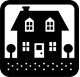 Activity: “Please & Thank You” Developmental Focus Area: Social/Emotional                                                           Age: Infant + You can try this activity with either food or an object. When the child has the object, hold out your hand and say “Give me one please”, to show your child you’d like one. When the child gives it to you, say “Thank you”.  Repeat the activity. This will encourage your child to use the phrases “please” and “thank you”. The child will enjoy the activity and think it is a fun game. You can also use food and say “give me a bite” and open your mouth, and take a bite. Then let the child take a bite. You can use this activity in various situations, or whenever you take from the child. Don’t force the child, just wait a minute, and ask for it again.  When the child does offer, give lots of praise, so your child will enjoy the activity. Online Resource- Visit www.pbskids.org for more activities to support your child’s learning! ***Please remember to read aloud to your child daily. We recommend reading a minimum of 3 hours a week with your child.      The PAL letters are developed to support your child’s academic/social emotional progress and related to the programs School Readiness goals.Child’s Name: ________________________________________ Parent Name: ________________________________________Rate this activity from 1-5, circle your rating (5= highest rating): 1 2 3 4 5 Comments about the activity: (PROVIDE EXAMPLE) _____________________________________________________________________________________I agree that completing the at home activity and reading aloud to my child is equivalent to four hours volunteer time for the week. Parent’s Signature: ___________________________________________ Date: _______________ “This institution is an equal opportunity provider and employer”EARLY HEAD STARTParent Activity LetterDATEActivity CodeHOURS WORKEDRATEHA4 hours